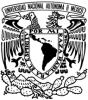 UNIVERSIDAD NACIONAL AUTÓNOMA DE MÉXICO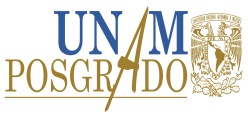 PROGRAMA DE MAESTRIA Y DOCTORADO EN  ESTUDIOS MESOAMERICANOSFACULTAD DE FILOSOFÍA Y LETRASINSTITUTO DE INVESTIGACIONES FILOLÓGICASPrograma de actividad académicaUNIVERSIDAD NACIONAL AUTÓNOMA DE MÉXICOPROGRAMA DE MAESTRIA Y DOCTORADO EN  ESTUDIOS MESOAMERICANOSFACULTAD DE FILOSOFÍA Y LETRASINSTITUTO DE INVESTIGACIONES FILOLÓGICASPrograma de actividad académicaUNIVERSIDAD NACIONAL AUTÓNOMA DE MÉXICOPROGRAMA DE MAESTRIA Y DOCTORADO EN  ESTUDIOS MESOAMERICANOSFACULTAD DE FILOSOFÍA Y LETRASINSTITUTO DE INVESTIGACIONES FILOLÓGICASPrograma de actividad académicaUNIVERSIDAD NACIONAL AUTÓNOMA DE MÉXICOPROGRAMA DE MAESTRIA Y DOCTORADO EN  ESTUDIOS MESOAMERICANOSFACULTAD DE FILOSOFÍA Y LETRASINSTITUTO DE INVESTIGACIONES FILOLÓGICASPrograma de actividad académicaUNIVERSIDAD NACIONAL AUTÓNOMA DE MÉXICOPROGRAMA DE MAESTRIA Y DOCTORADO EN  ESTUDIOS MESOAMERICANOSFACULTAD DE FILOSOFÍA Y LETRASINSTITUTO DE INVESTIGACIONES FILOLÓGICASPrograma de actividad académicaUNIVERSIDAD NACIONAL AUTÓNOMA DE MÉXICOPROGRAMA DE MAESTRIA Y DOCTORADO EN  ESTUDIOS MESOAMERICANOSFACULTAD DE FILOSOFÍA Y LETRASINSTITUTO DE INVESTIGACIONES FILOLÓGICASPrograma de actividad académicaUNIVERSIDAD NACIONAL AUTÓNOMA DE MÉXICOPROGRAMA DE MAESTRIA Y DOCTORADO EN  ESTUDIOS MESOAMERICANOSFACULTAD DE FILOSOFÍA Y LETRASINSTITUTO DE INVESTIGACIONES FILOLÓGICASPrograma de actividad académicaDenominación: Seminario de Investigación – Temas selectos de investigación mesoamericana. Antropología. Historia y Antropología de la violencia. Reflexiones metodológicas multidisciplinariaDenominación: Seminario de Investigación – Temas selectos de investigación mesoamericana. Antropología. Historia y Antropología de la violencia. Reflexiones metodológicas multidisciplinariaDenominación: Seminario de Investigación – Temas selectos de investigación mesoamericana. Antropología. Historia y Antropología de la violencia. Reflexiones metodológicas multidisciplinariaDenominación: Seminario de Investigación – Temas selectos de investigación mesoamericana. Antropología. Historia y Antropología de la violencia. Reflexiones metodológicas multidisciplinariaDenominación: Seminario de Investigación – Temas selectos de investigación mesoamericana. Antropología. Historia y Antropología de la violencia. Reflexiones metodológicas multidisciplinariaDenominación: Seminario de Investigación – Temas selectos de investigación mesoamericana. Antropología. Historia y Antropología de la violencia. Reflexiones metodológicas multidisciplinariaDenominación: Seminario de Investigación – Temas selectos de investigación mesoamericana. Antropología. Historia y Antropología de la violencia. Reflexiones metodológicas multidisciplinariaClave: 67841Semestre:2019-1Campo de conocimiento: Historia culturalCampo de conocimiento: Historia culturalCampo de conocimiento: Historia culturalCampo de conocimiento: Historia culturalNo. de créditos:8 Carácter: Obligatoria (  ) Optativa ( X )    de elección  ( X )Carácter: Obligatoria (  ) Optativa ( X )    de elección  ( X )Carácter: Obligatoria (  ) Optativa ( X )    de elección  ( X )HorasHorasHoras por semana: Horas al semestreTipo: Teórico prácticoTipo: Teórico prácticoTipo: Teórico prácticoTeoría:Práctica:464Tipo: Teórico prácticoTipo: Teórico prácticoTipo: Teórico práctico22464Modalidad: SEMINARIO DE INVESTIGACIÓN -PRESENCIALModalidad: SEMINARIO DE INVESTIGACIÓN -PRESENCIALModalidad: SEMINARIO DE INVESTIGACIÓN -PRESENCIALDuración del programa: SemestralDuración del programa: SemestralDuración del programa: SemestralDuración del programa: SemestralSeriación:       No ( x )         Si (  )         Obligatoria (     )      Indicativa (x  )Actividad académica subsecuente: ---Actividad académica antecedente: ---Objetivos generales: El objetivo general de este curso es, tal como el título lo indica, reflexionar en torno a la violencia para reconocer metodologías interdisciplinarias pertinentes para el estudio de casos históricos y etnográficos; así como construir un campo de posibilidad de creación de nuevas metodologías. Las motivaciones para proponer este curso son dos. Por una parte, la intensificación de la violencia ejercitada por el Estado mexicano durante las primeras dos décadas del siglo XXI. Por otra parte, reconocer dicha violencia como un factor constitutivo de la investigación para la Historia y la Antropología durante la indagación en campo, así como en la reflexión de gabinete, tanto en la sincronía como en la diacronía. En este sentido, reflexionar en torno a la violencia tiene dos metas. Primero, con base en estudios de caso (históricos, antropológicos, de historia del arte, etc.) definir que entenderemos por “violencia” a lo largo del curso; así como sus relaciones con otros conceptos y experiencias, tales como el conflicto, la crueldad, la agresión, la coacción, el atropello, la violación, etc. La finalidad es reconocer algunas de las particularidades de la violencia extrema durante la segunda mitad del siglo XX a partir de acciones acometidas por los Estados nación tales como el genocidio, el etnocidio, el ecocidio. En este sentido, será necesario explorar la constitución de dichos Estados; así como la ejecución de estas acciones en contextos como la segunda guerra mundial, así como por aquellas denominadas “civiles” que fueron producto de intervenciones de naciones extranjeras en Estados nacientes, como en el caso de los Balcanes. La finalidad será, con base en esta caracterización y definiciones iniciales, generar un marco para problematizar qué y cómo ha sido la violencia acometida por el Estado mexicano durante las primeras dos décadas del siglo XXI. La segunda meta de este curso es enfocar estas reflexiones sobre la violencia en la relación que el Estado ha mantenido con los pueblos indígenas durante los siglos XX y XXI. La finalidad será promover un espacio para el estudio y la construcción de metodologías interdisciplinarias que resulten operativas para ejercitar la Historia y la Antropología en el México contemporáneo. Por tanto, revisaremos materiales sobre la producción de metodologías para el estudio de fuentes históricas coloniales producidas en contextos de tortura; así como aquellos dedicados a los siglos XX y XXI y producidos desde el marco de la engagement anthropology.Objetivos específicos: 1.Definir un campo de estudio sobre la violencia, así como identificar metodologías pertinentes para su comprensión. 2.Distinguir y caracterizar la violencia y la violencia extrema ejercida por los Estados nación durante los siglos XX y XXI. 3.Reflexionar sobre la violencia acometida por el Estado mexicano sobre los pueblos indígenas durante los siglos XX y XXI.4.Discutir sobre el papel de la violencia en la investigación histórica y antropológica en México.Índice temáticoÍndice temáticoÍndice temáticoÍndice temáticoÍndice temáticoUnidadTema HorasHorasHorasUnidadTema TeórcasTeórcasPrácticasIntroducciónUnidad I. ¿Qué es la violencia?Unidad II. Sobre la violencia del Estado. Unidad III. La construcción la nación: procesos de invisibilización, explotación y exterminio.Unidad IV. La intensificación de la violencia en el México contemporáneo y su papel en la investigación histórica y antropológica.  Reflexiones finales: Más allá del Estado.Conclusión del curso2101414122222222222Total de horas:Total de horas:5688Suma total de horas:Suma total de horas:646464Contenido TemáticoContenido TemáticoUnidadTema y subtemasPresentación del curso (1 sesión).Unidad I. ¿Qué es la violencia?El objetivo de esta unidad es, con base en estudios de caso (históricos, antropológicos, de historia del arte, etc.), definir que entenderemos por “violencia” a lo largo del curso; así como sus relaciones con otros conceptos y experiencias, tales como el conflicto, la crueldad, la agresión, la coacción, el atropello, la violación, etc. Para lograrlo, revisaremos bibliografía destacada sobre el tema.ACTIVIDAD SUGERIDA: Reflexión escrita sobre las lecturas (1 cuartilla máximo, espacio y medio, 12 puntos).Sesión 2. Reflexiones generales sobre la violencia.Engels, Federico, “La Teoría de la Violencia”, en Obras Filosóficas, Fondo de Cultura Económica, Ciudad de México, 1986, pp. 139-161.Benjamin, Walter, “Para una crítica de la violencia”, en Conceptos de filosofía de la historia ̧ Bs. As., Caronte, 2009, pp. 113-138. Arendt, Hanna, “Dos”, en Sobre la violencia, Madrid, 2006, pp. 48-78.Fanon, Frantz, “La violencia”, Los condenados de la tierra, FCE, México, 1961, 30-86. Sesión 3. Violencias invisibilizadas.Jing, Jun, “Male Ancestors and Female Deities: Finding Memories Trauma in a Chinese Village”. En Disturbing Remains: Memory, History, and Crisis in the Twentieth Century, Michael S. Roth and Charles G. Salas. Issues & Debates (Eds.),The Getty Research Institute, Los Angeles, 2001, pp. 207- 230.Scheper-Hughes, Nancy, “A Genealogy of Genocide”, Modern Psychoanalysis, vol. 28, no. 2, 2003, pp. 167- 197. Unidad II. Sobre la violencia del Estado. El objetivo de esta unidad es observar comparativamente las diferencias en el ejercicio de la violencia entre el Antiguo Régimen y el Estado Nación, destacando que la conformación del estado moderno implicó un violento proceso de producción de individuos y colectivos a través del mestizaje y la construcción de la nación. Por último, revisaremos Sesión 1. Violencias de antiguo régimen.Weber, David J.,  “Borbones y bárbaros. Centro y periferia en la reformulación de la política de España hacia los indígenas no sometidos”, en Anuario IEHS, pp. 147-171.Tutino, John, “Communities carrying capitalism: Symbiotic Exploitations, 1700-1810”, en The Mexican Heartland: How Communities Shaped Capitalism, a Nation, and World History, 1500-2000, New Jersey, Princeton University Press, 2018, pp. 91-118.Sesión 2. Violencias de transición: el estado decimonónico Falcón, Romana, “Tiempos de guerra. Los usos de la violencia para ratificar y rectificar los derechos sobre los recursos naturales en el Estado de México, 1850-1870”, en Falcón, Romana y Raymond Buve, Pueblos en tiempos de guerra. La formación de la nación en México, Argentina y Brasil (1800-1920), México, El Colegio de México, 2017, pp. 159-188.Mallon, Florencia E. “Historia desde abajo. Hegemonía, el estado y los discursos nacionalistas”, en Campesino y nación: la construcción de México y Perú poscoloniales, México, Centro de Investigaciones y Estudios Superiores en Antropología Social, 2003, pp. 76-108.Sesión 3. La violencia del mestizaje y la construcción de la nación.Charles A. Hale, “ Capítulo 7. El liberalismo y el indio”, en El liberalismo mexicano en la época de Mora: 1821-1853, México, Siglo XIX Editores, 1999, pp. 221-254Navarrete Linares, Federico, Hacia otra historia de América, UNAM, México, 2015, pp. 26-38.http://www.historicas.unam.mx/publicaciones/publicadigital/libros/otrahistoria/hoha002_cambio.pdfSesión 4. Notas sobre el anti-mestizaje.Rivera Cusicanqui, Silvia, Ch’ixinakax utxima. Una reflexión sobre prácticas y discursos descolonizadores, Ediciones Tinta Limón, 2010, pp. 53-73.https://chixinakax.files.wordpress.com/2010/07/silvia-rivera-cusicanqui.pdfKelly Luciani, José Antonio, Sobre a antimestiçagem, Cultura y Barbárie, 2016, pp. 79-103. Unidad III. La construcción la nación: procesos de invisibilización, explotación y exterminio. El objetivo de esta unidad es, a partir de retomar algunas ideas de las Unidades anteriores, reflexionar en torno a los procesos de construcción de la nación, entendida como un grupo de personas que se identifican entre sí, tal como “los mexicanos”. Tomaremos como eje de análisis el territorio, las personas que no serían ciudadanos y sus consecuentes etnocidios. Como conclusión estudiaremos la vinculación entre violencia y economía a través del concepto de Necropolítica.  Sesión 1. La construcción del territorio. Scott, James C., “State Space. Zones of governance and appropriation”, The Art of not being governed. An anarchist history of uplands southeast Asia, London, Yale University Press, 2009, pp. 40-63.Povinelli, Elizabeth A. “¿Escuchan las rocas? La política de la aprehensión del trabajo aborigen australiano”, en Cosmopolíticas. Perspectivas Antropológicas, Montserrat Cañedo Rodríguez (ed.), Editorial Trotta, España, 2013, pp. 457-484.Lévi-Strauss, Claude, El pensamiento salvaje, FCE, México, 1999 (1962), pp. 344-354.ACTIVIDAD SUGERIDA: Ver la película Donde sueñan las hormigas verdes. Director: Werner Herzog, 1984, 100 min. Alemania del Oeste (RFA). Y elaborar un texto comentado. Sesión 2. La invención de los anti-ciudadanos. Nandy, Ashis, “El hermoso y creciente futuro de la pobreza. La economía popular como defensa psicológica”, en Imágenes del Estado. Cultura, violencia y desarrollo, México, Fondo de Cultura Económica, 2011, pp.121-142.Velázquez, Rogelio, “Etnocidio contra nahuas de Tlanixco”, en ContraLínea, julio 5 de 2011 http://www.contralinea.com.mx/archivo-revista/2011/07/05/etnocidio-contra-nahuas-de-tlanixco/Sesión 3. Etnocidio.Clastres, P. “Del etnocidio”, Arqueología de la violencia. Viveiros de Castro, E. “Sobre a noção de etnocidio, com especial atenção oa caso brasileiro”, Manuscrito. https://www.academia.edu/25782893/Sobre_a_noção_de_etnoc%C3%ADdio_com_especial_atenção_ao_caso_brasileiroSesión 4. NecropolíticaMbembe, Achille, Necropolítica, Melusima, 2011 (2006), pp. 17-76.https://aphuuruguay.files.wordpress.com/2014/08/achille-mbembe-necropolc3adtica-seguido-de-sobre-el-gobierno-privado-indirecto.pdfUnidad IV. La intensificación de la violencia en el México y su papel en la investigación histórica y antropológica.  El objetivo de esta unidad es discutir los procesos de intensificación de la violencia en México a partir de dos ejes: el derecho a la justicia y la explotación económica. Una de las metas es imaginar posibles metodologías para el registro y la comprensión de la violencia en trabajo de campo y de archivo. Sesión 1. Metodologías.Tedlock, Dennis, 1993, Torture in the Archives: Mayans Meet Europeans, American Anthropologist,95, 1:139-152. Barstow Llewellyn, Anne, 2000, Violence and Memory: The Politics of Denial, Journal of the American Academy of Religion, Vol. 68, No. 3 : 591- 602.Sesión 2. Violencias jurídicas.Sierra, María Teresa, “Justicia indígena, violencia y Estado en Guerrero”, en Pueblos indígenas y Estado en México. La disputa por la justicia y los derechos, Santiago Bastos, María Teresa Sierra (coords.), CIESAS, México, pp.210-243.Antillón Najlis, Ximena (coordinación), Yo sólo quería que amaneciera. Impactos psicosociales del caso Ayotzinapa, Fundar, Centro de Análisis e Investigación, A.C., México, sin año,  pp. 21-71.Sesión 3. Economía de violencia.Lemus, Jesús J., “Capítulo 3”, en México a cielo abierto: De cómo el boom minero resquebrajó al país, México, Grijalbo, 2018, páginas por definir.Gibler, John, “Contra los mercados de la muerte: cinco años de lucha en Cherán”, Cherán K’eri. 5 años de autonomía, Consejo Mayor de Gobierno Comunal de Cherán, Cherán, abril 2017, pp. 147-154.Congreso Nacional Indígena, “2ª. Declaración de la compartición del CNI-EZLN sobre el despojo a nuestros pueblos”, agosto de 2014 http://enlacezapatista.ezln.org.mx/2014/08/16/2a-declaracion-de-la-comparticion-cni-ezln-sobre-el-despojo-a-nuestros-pueblos/Reflexiones finales: Más allá del Estado (1 sesión)Aguilar Gil., Yásnaya Elena, “¿Nunca más un México sin nosotros?” (Manuscrito).  Scheper-Hughes, Nancy, “A Talent for Life: Reflections on Human Vulnerability and Resilience”, Ethnos. Journal of Anthropology, 73:1, 25-56, 2008.  Conclusión del curso (1 sesión)Bibliografía básica: Unidad I. ¿Qué es la violencia?Arendt, Hanna, “Dos”, en Sobre la violencia, Madrid, 2006, pp. 48-78.Benjamin, Walter, “Para una crítica de la violencia”, en Conceptos de filosofía de la historia ̧ Bs. As., Caronte, 2009, pp. 113-138. Engels, Federico, “La Teoría de la Violencia”, en Obras Filosóficas, Fondo de Cultura Económica, Ciudad de México, 1986, pp. 139-161.Fanon, Frantz, “La violencia”, Los condenados de la tierra, FCE, México, 1961, 30-86Jing, Jun, “Male Ancestors and Female Deities: Finding Memories Trauma in a Chinese Village”. En Disturbing Remains: Memory, History, and Crisis in the Twentieth Century, Michael S. Roth and Charles G. Salas. Issues & Debates (Eds.),The Getty Research Institute, Los Angeles, 2001, pp. 207- 230.Scheper-Hughes, Nancy, “A Genealogy of Genocide”, Modern Psychoanalysis, vol. 28, no. 2, 2003, pp. 167- 197. Unidad II. Sobre la violencia del Estado. Charles A. Hale, “ Capítulo 7. El liberalismo y el indio”, en El liberalismo mexicano en la época de Mora: 1821-1853, México, Siglo XIX Editores, 1999, pp. 221-254Falcón, Romana, “Tiempos de guerra. Los usos de la violencia para ratificar y rectificar los derechos sobre los recursos naturales en el Estado de México, 1850-1870”, en Falcón, Romana y Raymond Buve, Pueblos en tiempos de guerra. La formación de la nación en México, Argentina y Brasil (1800-1920), México, El Colegio de México, 2017, pp. 159-188.Kelly Luciani, José Antonio, Sobre a antimestiçagem, Cultura y Barbárie, 2016, pp. 79-103. Mallon, Florencia E. “Historia desde abajo. Hegemonía, el estado y los discursos nacionalistas”, en Campesino y nación: la construcción de México y Perú poscoloniales, México, Centro de Investigaciones y Estudios Superiores en Antropología Social, 2003, pp. 76-108.Navarrete Linares, Federico, Hacia otra historia de América, UNAM, México, 2015, pp. 26-38.http://www.historicas.unam.mx/publicaciones/publicadigital/libros/otrahistoria/hoha002_cambio.pdfRivera Cusicanqui, Silvia, Ch’ixinakax utxima. Una reflexión sobre prácticas y discursos descolonizadores, Ediciones Tinta Limón, 2010, pp. 53-73.Tutino, John, “Communities carrying capitalism: Symbiotic Exploitations, 1700-1810”, en The Mexican Heartland: How Communities Shaped Capitalism, a Nation, and World History, 1500-2000, New Jersey, Princeton University Press, 2018, pp. 91-118.Weber, David J.,  “Borbones y bárbaros. Centro y periferia en la reformulación de la política de España hacia los indígenas no sometidos”, en Anuario IEHS, pp. 147-171.Unidad III. La construcción la nación: procesos de invisibilización, explotación y exterminio. Clastres, P. “Del etnocidio”, Arqueología de la violencia, FCE, México 2004 (1977).Lévi-Strauss, Claude, El pensamiento salvaje, FCE, México, 1999 (1962), pp. 344-354.Mbembe, Achille, Necropolítica, Melusima, 2011 (2006), pp. 17-76.https://aphuuruguay.files.wordpress.com/2014/08/achille-mbembe-necropolc3adtica-seguido-de-sobre-el-gobierno-privado-indirecto.pdfNandy, Ashis, “El hermoso y creciente futuro de la pobreza. La economía popular como defensa psicológica”, en Imágenes del Estado. Cultura, violencia y desarrollo, México, Fondo de Cultura Económica, 2011, pp.121-142.Scott, James C., “State Space. Zones of governance and appropriation”, The Art of not being governed. An anarchist history of uplands southeast Asia, London, Yale University Press, 2009, pp. 40-63.Povinelli, Elizabeth A. “¿Escuchan las rocas? La política de la aprehensión del trabajo aborigen australiano”, en Cosmopolíticas. Perspectivas Antropológicas, Montserrat Cañedo Rodríguez (ed.), Editorial Trotta, España, 2013, pp. 457-484.Velázquez, Rogelio, “Etnocidio contra nahuas de Tlanixco”, en ContraLínea, julio 5 de 2011 http://www.contralinea.com.mx/archivo-revista/2011/07/05/etnocidio-contra-nahuas-de-tlanixco/Viveiros de Castro, E. “Sobre a noção de etnocidio, com especial atenção oa caso brasileiro”, Manuscrito. https://www.academia.edu/25782893/Sobre_a_noção_de_etnoc%C3%ADdio_com_especial_atenção_ao_caso_brasileiroUnidad IV. La intensificación de la violencia en el México y su papel en la investigación histórica y antropológica.  Antillón Najlis, Ximena (coordinación), Yo sólo quería que amaneciera. Impactos psicosociales del caso Ayotzinapa, Fundar, Centro de Análisis e Investigación, A.C., México, sin año,  pp. 21-71.Barstow Llewellyn, Anne, 2000, Violence and Memory: The Politics of Denial, Journal of the American Academy of Religion, Vol. 68, No. 3 : 591- 602.Congreso Nacional Indígena, “2ª. Declaración de la compartición del CNI-EZLN sobre el despojo a nuestros pueblos”, agosto de 2014 http://enlacezapatista.ezln.org.mx/2014/08/16/2a-declaracion-de-la-comparticion-cni-ezln-sobre-el-despojo-a-nuestros-pueblos/Lemus, Jesús J. “Capítulo 3”, en México a cielo abierto: De cómo el boom minero resquebrajó al país, México, Grijalbo, 2018, páginas por definir.Tedlock, Dennis, 1993, Torture in the Archives: Mayans Meet Europeans, American Anthropologist,95, 1:139-152. Sierra, María Teresa, “Justicia indígena, violencia y Estado en Guerrero”, en Pueblos indígenas y Estado en México. La disputa por la justicia y los derechos, Santiago Bastos, María Teresa Sierra (coords.), CIESAS, México, pp.210-243.Reflexiones finales: Más allá del Estado Aguilar Gil., Yásnaya Elena, “¿Nunca más un México sin nosotros?” (Manuscrito).  Scheper-Hughes, Nancy, “A Talent for Life: Reflections on Human Vulnerability and Resilience”, Ethnos. Journal of Anthropology, 73:1, 25-56, 2008.  Bibliografía básica: Unidad I. ¿Qué es la violencia?Arendt, Hanna, “Dos”, en Sobre la violencia, Madrid, 2006, pp. 48-78.Benjamin, Walter, “Para una crítica de la violencia”, en Conceptos de filosofía de la historia ̧ Bs. As., Caronte, 2009, pp. 113-138. Engels, Federico, “La Teoría de la Violencia”, en Obras Filosóficas, Fondo de Cultura Económica, Ciudad de México, 1986, pp. 139-161.Fanon, Frantz, “La violencia”, Los condenados de la tierra, FCE, México, 1961, 30-86Jing, Jun, “Male Ancestors and Female Deities: Finding Memories Trauma in a Chinese Village”. En Disturbing Remains: Memory, History, and Crisis in the Twentieth Century, Michael S. Roth and Charles G. Salas. Issues & Debates (Eds.),The Getty Research Institute, Los Angeles, 2001, pp. 207- 230.Scheper-Hughes, Nancy, “A Genealogy of Genocide”, Modern Psychoanalysis, vol. 28, no. 2, 2003, pp. 167- 197. Unidad II. Sobre la violencia del Estado. Charles A. Hale, “ Capítulo 7. El liberalismo y el indio”, en El liberalismo mexicano en la época de Mora: 1821-1853, México, Siglo XIX Editores, 1999, pp. 221-254Falcón, Romana, “Tiempos de guerra. Los usos de la violencia para ratificar y rectificar los derechos sobre los recursos naturales en el Estado de México, 1850-1870”, en Falcón, Romana y Raymond Buve, Pueblos en tiempos de guerra. La formación de la nación en México, Argentina y Brasil (1800-1920), México, El Colegio de México, 2017, pp. 159-188.Kelly Luciani, José Antonio, Sobre a antimestiçagem, Cultura y Barbárie, 2016, pp. 79-103. Mallon, Florencia E. “Historia desde abajo. Hegemonía, el estado y los discursos nacionalistas”, en Campesino y nación: la construcción de México y Perú poscoloniales, México, Centro de Investigaciones y Estudios Superiores en Antropología Social, 2003, pp. 76-108.Navarrete Linares, Federico, Hacia otra historia de América, UNAM, México, 2015, pp. 26-38.http://www.historicas.unam.mx/publicaciones/publicadigital/libros/otrahistoria/hoha002_cambio.pdfRivera Cusicanqui, Silvia, Ch’ixinakax utxima. Una reflexión sobre prácticas y discursos descolonizadores, Ediciones Tinta Limón, 2010, pp. 53-73.Tutino, John, “Communities carrying capitalism: Symbiotic Exploitations, 1700-1810”, en The Mexican Heartland: How Communities Shaped Capitalism, a Nation, and World History, 1500-2000, New Jersey, Princeton University Press, 2018, pp. 91-118.Weber, David J.,  “Borbones y bárbaros. Centro y periferia en la reformulación de la política de España hacia los indígenas no sometidos”, en Anuario IEHS, pp. 147-171.Unidad III. La construcción la nación: procesos de invisibilización, explotación y exterminio. Clastres, P. “Del etnocidio”, Arqueología de la violencia, FCE, México 2004 (1977).Lévi-Strauss, Claude, El pensamiento salvaje, FCE, México, 1999 (1962), pp. 344-354.Mbembe, Achille, Necropolítica, Melusima, 2011 (2006), pp. 17-76.https://aphuuruguay.files.wordpress.com/2014/08/achille-mbembe-necropolc3adtica-seguido-de-sobre-el-gobierno-privado-indirecto.pdfNandy, Ashis, “El hermoso y creciente futuro de la pobreza. La economía popular como defensa psicológica”, en Imágenes del Estado. Cultura, violencia y desarrollo, México, Fondo de Cultura Económica, 2011, pp.121-142.Scott, James C., “State Space. Zones of governance and appropriation”, The Art of not being governed. An anarchist history of uplands southeast Asia, London, Yale University Press, 2009, pp. 40-63.Povinelli, Elizabeth A. “¿Escuchan las rocas? La política de la aprehensión del trabajo aborigen australiano”, en Cosmopolíticas. Perspectivas Antropológicas, Montserrat Cañedo Rodríguez (ed.), Editorial Trotta, España, 2013, pp. 457-484.Velázquez, Rogelio, “Etnocidio contra nahuas de Tlanixco”, en ContraLínea, julio 5 de 2011 http://www.contralinea.com.mx/archivo-revista/2011/07/05/etnocidio-contra-nahuas-de-tlanixco/Viveiros de Castro, E. “Sobre a noção de etnocidio, com especial atenção oa caso brasileiro”, Manuscrito. https://www.academia.edu/25782893/Sobre_a_noção_de_etnoc%C3%ADdio_com_especial_atenção_ao_caso_brasileiroUnidad IV. La intensificación de la violencia en el México y su papel en la investigación histórica y antropológica.  Antillón Najlis, Ximena (coordinación), Yo sólo quería que amaneciera. Impactos psicosociales del caso Ayotzinapa, Fundar, Centro de Análisis e Investigación, A.C., México, sin año,  pp. 21-71.Barstow Llewellyn, Anne, 2000, Violence and Memory: The Politics of Denial, Journal of the American Academy of Religion, Vol. 68, No. 3 : 591- 602.Congreso Nacional Indígena, “2ª. Declaración de la compartición del CNI-EZLN sobre el despojo a nuestros pueblos”, agosto de 2014 http://enlacezapatista.ezln.org.mx/2014/08/16/2a-declaracion-de-la-comparticion-cni-ezln-sobre-el-despojo-a-nuestros-pueblos/Lemus, Jesús J. “Capítulo 3”, en México a cielo abierto: De cómo el boom minero resquebrajó al país, México, Grijalbo, 2018, páginas por definir.Tedlock, Dennis, 1993, Torture in the Archives: Mayans Meet Europeans, American Anthropologist,95, 1:139-152. Sierra, María Teresa, “Justicia indígena, violencia y Estado en Guerrero”, en Pueblos indígenas y Estado en México. La disputa por la justicia y los derechos, Santiago Bastos, María Teresa Sierra (coords.), CIESAS, México, pp.210-243.Reflexiones finales: Más allá del Estado Aguilar Gil., Yásnaya Elena, “¿Nunca más un México sin nosotros?” (Manuscrito).  Scheper-Hughes, Nancy, “A Talent for Life: Reflections on Human Vulnerability and Resilience”, Ethnos. Journal of Anthropology, 73:1, 25-56, 2008.  Bibliografía complementaria: Brown, Maria, “Constructing the Body of a New Nation: the Art Exhibition of New Zealand’s National Museum”. En La imagen política. XXV Coloquio Internacional de Historia del Arte. UNAM, México, 2006, pp. 509-530.Didi-Huberman, G. Imágenes pese a todo. Memoria visual del holocausto, Paidós, España, 2016. Dorotinski, Deborah, “Representaciones de un pueblo”. En Viaje de sombras. Fotografías del Desierto de la Soledad y los indios lacandones en los años cuarenta. IIE-UNAM, México, 2013, pp. 65-150.Dorotinski, Deborah, “Imagen e imaginarios sociales. Los indios yaqui en la revista Hoy en 1939”. Anales del Instituto de Investigaciones Estéticas. 94, 2009, pp. 93-126. Echeverría, Bolívar, “Violencia y modernidad”, en Valor de uso y utopía, México, Siglo XXI Editores, 2012, pp- 94-118.Feierstein, Daniel, 2016, Introducción a los estudios sobre Genocidio. FCE. EDUNTREF, Argentina. Friedländer, Saul, 2001, History, Memory, and the Historian: Facing the Shoah. En Disturbing Remains: Memory, History, and Crisis in the Twentieth Century. Edited by Michael S. Roth and Charles G. Salas. Issues & Debates,The Getty Research Institute, Los Angeles:271-282.Poole, Debora, Vision, race, and modernity. A visual Economy of the Andean Image World. Princenton University Press, New Jersey, 1997.Sztutman, R. “A metamorphosis da política”. En O Profeta e o Principal. EDUSP, FAPESP, Brasil, 2012, 473-546. Ginzburg, Carlo, The Sword and thr Lightbulb: A Reading of Guernica. En Disturbing Remains: Memory, History, and Crisis in the Twentieth Century. Edited by Michael S. Roth and Charles G. Salas. Issues & Debates,The Getty Research Institute, Los Angeles, 2001, pp. 111-177.Gourevitch, Philip, “Among the Dead”. En Disturbing Remains: Memory, History, and Crisis in the Twentieth Century. Edited by Michael S. Roth and Charles G. Salas. Issues & Debates,The Getty Research Institute, Los Angeles, 2001, pp. 63-76.Jing, Jun, “Male Ancestors and Female Deities: Finding Memories Trauma in a Chinese Village”. En Disturbing Remains: Memory, History, and Crisis in the Twentieth Century, Edited by Michael S. Roth and Charles G. Salas. Issues & Debates,The Getty Research Institute, Los Angeles, 2001, 207- 230.Lloyd Parry, Richard, “Ghosts of the Tsunami”. London Review of Books, 2014, 36 (3), 13-17.http://www.lrb.co.uk/v36/n03/richard-lloydparry/ghosts-of-the-tsunamiver también en portugués en: http://revistapiaui.estadao.com.br/materia/os-fantasmas-do-tsunami/Navarrete, Federico, Hacia otra historia de América. Nuevas miradas sobre el cambio cultural y las relaciones interétnicas, IIH-UNAM: 13-85.Rodríguez, M. La guerra entre bárbaros y civilizados. El exterminio del nómada en Coahuila 1840-1880, CESHAC, México, 1998, pp. 215-274.Saignes, Thierry (comp). 1993. Borrachera y memoria. La experiencia de lo sagrado en los Andes. Lima: Instituto Francés de Estudios Andinos.Scheper-Hughes, Nancy, “Whose Violence? Death in America –A California Triptych”, Social Anthropology/Anthropology Sociale, 16, 1 77-89, 2008.Scheper-Hughes, Nancy, “After the War is Over”, Peace Review, 12:3, 2000, pp. 423-429. Bibliografía complementaria: Brown, Maria, “Constructing the Body of a New Nation: the Art Exhibition of New Zealand’s National Museum”. En La imagen política. XXV Coloquio Internacional de Historia del Arte. UNAM, México, 2006, pp. 509-530.Didi-Huberman, G. Imágenes pese a todo. Memoria visual del holocausto, Paidós, España, 2016. Dorotinski, Deborah, “Representaciones de un pueblo”. En Viaje de sombras. Fotografías del Desierto de la Soledad y los indios lacandones en los años cuarenta. IIE-UNAM, México, 2013, pp. 65-150.Dorotinski, Deborah, “Imagen e imaginarios sociales. Los indios yaqui en la revista Hoy en 1939”. Anales del Instituto de Investigaciones Estéticas. 94, 2009, pp. 93-126. Echeverría, Bolívar, “Violencia y modernidad”, en Valor de uso y utopía, México, Siglo XXI Editores, 2012, pp- 94-118.Feierstein, Daniel, 2016, Introducción a los estudios sobre Genocidio. FCE. EDUNTREF, Argentina. Friedländer, Saul, 2001, History, Memory, and the Historian: Facing the Shoah. En Disturbing Remains: Memory, History, and Crisis in the Twentieth Century. Edited by Michael S. Roth and Charles G. Salas. Issues & Debates,The Getty Research Institute, Los Angeles:271-282.Poole, Debora, Vision, race, and modernity. A visual Economy of the Andean Image World. Princenton University Press, New Jersey, 1997.Sztutman, R. “A metamorphosis da política”. En O Profeta e o Principal. EDUSP, FAPESP, Brasil, 2012, 473-546. Ginzburg, Carlo, The Sword and thr Lightbulb: A Reading of Guernica. En Disturbing Remains: Memory, History, and Crisis in the Twentieth Century. Edited by Michael S. Roth and Charles G. Salas. Issues & Debates,The Getty Research Institute, Los Angeles, 2001, pp. 111-177.Gourevitch, Philip, “Among the Dead”. En Disturbing Remains: Memory, History, and Crisis in the Twentieth Century. Edited by Michael S. Roth and Charles G. Salas. Issues & Debates,The Getty Research Institute, Los Angeles, 2001, pp. 63-76.Jing, Jun, “Male Ancestors and Female Deities: Finding Memories Trauma in a Chinese Village”. En Disturbing Remains: Memory, History, and Crisis in the Twentieth Century, Edited by Michael S. Roth and Charles G. Salas. Issues & Debates,The Getty Research Institute, Los Angeles, 2001, 207- 230.Lloyd Parry, Richard, “Ghosts of the Tsunami”. London Review of Books, 2014, 36 (3), 13-17.http://www.lrb.co.uk/v36/n03/richard-lloydparry/ghosts-of-the-tsunamiver también en portugués en: http://revistapiaui.estadao.com.br/materia/os-fantasmas-do-tsunami/Navarrete, Federico, Hacia otra historia de América. Nuevas miradas sobre el cambio cultural y las relaciones interétnicas, IIH-UNAM: 13-85.Rodríguez, M. La guerra entre bárbaros y civilizados. El exterminio del nómada en Coahuila 1840-1880, CESHAC, México, 1998, pp. 215-274.Saignes, Thierry (comp). 1993. Borrachera y memoria. La experiencia de lo sagrado en los Andes. Lima: Instituto Francés de Estudios Andinos.Scheper-Hughes, Nancy, “Whose Violence? Death in America –A California Triptych”, Social Anthropology/Anthropology Sociale, 16, 1 77-89, 2008.Scheper-Hughes, Nancy, “After the War is Over”, Peace Review, 12:3, 2000, pp. 423-429. Sugerencias didácticasExposición oral		               (X )Exposición audiovisual	               ( X)Ejercicios dentro de clase	               (X )Ejercicios fuera del aula	               (X )Seminarios		               ( X)Lecturas obligatorias	                                 (X )Trabajo de investigación	               (X )Prácticas de taller o laboratorio                  ( )Prácticas de campo	                                (  )Otras: ____________________                (  )Mecanismos de evaluación del aprendizaje de los alumnos: Exámenes parciales		                   (  )Examen final escrito		                   ( X)Trabajos y tareas fuera del aula	                   ( X)Exposición de seminarios por los alumnos    ( X )Participación en clase	                    (X )Asistencia	                                                      (X )Seminario                                                       (  )Otras:                                                              (  )